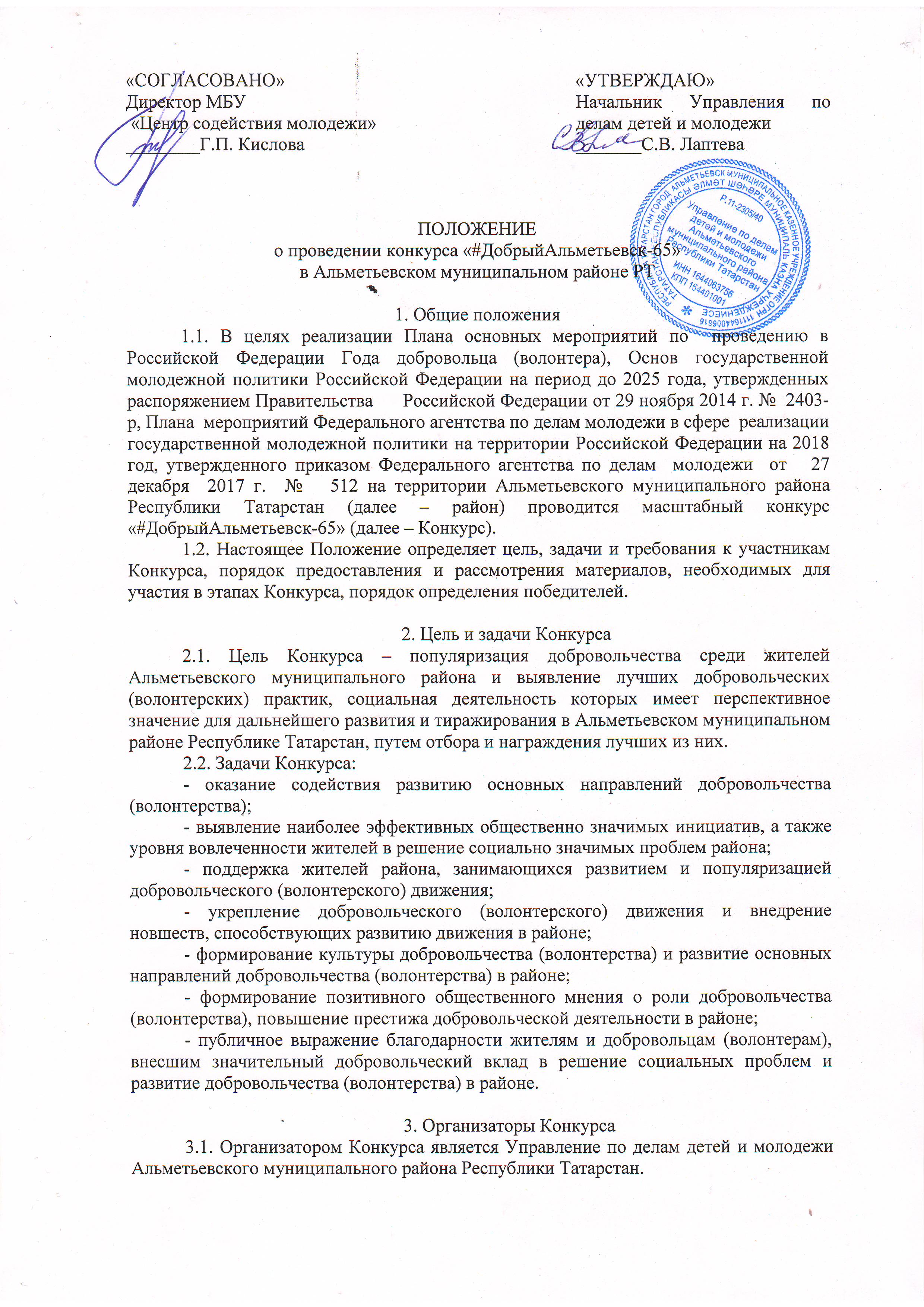 3.2. Организацию и проведение Конкурса осуществляет Организационный комитет Конкурса (далее – Оргкомитет).3.3. Состав Оргкомитета утверждается  приказом Управления по делам детей и молодежи Альметьевского муниципального района Республики Татарстан.4. Экспертная комиссия Конкурса4.1. Решением Оргкомитета утверждается состав Экспертной комиссии Конкурса. 4.2. В состав Экспертной комиссии Конкурса могут входить представители организаторов, специалисты по работе с молодежью,  общественные деятели, лидеры добровольческих (волонтерских) объединений и общественных организаций, представители органов власти, представители в сфере социального проектирования.4.3. Члены экспертной комиссии Конкурса осуществляют свою работу на безвозмездной основе.4.4. Функции экспертной комиссии Конкурса включают в себя:- анализ и оценку конкурсных материалов участников;- определение победителей Конкурса в номинациях.4.5. Порядок принятия решения о награждении участников:-  все решения экспертной комиссии оформляются протоколом заседания;- заседание экспертной комиссии является правомочными, если на нем присутствует не менее 2\3 членов экспертной комиссии;- экспертная комиссия рассматривает и анализирует поступившие заявки, определяет победителей согласно Критериям оценки и отбора участников Конкурса (п. 7).5. Участники Конкурса5.1. К участию в Конкурсе приглашаются жители Альметьевского муниципального района Республики Татарстан, а также лидеры, руководители и представители организаций, учреждений и объединений, инициативные группы и некоммерческие организации.6. Номинации и содержание Конкурса6.1.  Конкурс проводится  по   следующим  направлениям  в возрастных категориях:1. В возрастной категории от 7 до 14 лет:- «рожденные помогать» – проекты, направленные на оказание помощи, прежде всего, незащищенным слоям населения: инвалидам, пожилым одиноким людям, нуждающимся во внимании и постоянном уходе, терминальным больным, а также деятельность, связанная с заботой о животных);- «вдохновленные (искусством)» – проекты культурной направленности, проводимые в музеях, библиотеках, домах культуры, театрах, кинотеатрах, культурных центрах, парках  и других учреждениях; проекты в области сохранении и продвижении  культурного  достояния,  создании  новой  атмосферы  открытости  и доступности культурных пространств, формировании культурной идентичности);- «вокруг меня» – проекты, направленные на организацию комфортной городской    среды,     созданию     новых     культурных     пространств,     помощь    в благоустройстве населенных пунктов;-​ «волонтерство Победы» – добровольческая (волонтерская) деятельность, направленная на патриотическое воспитание и сохранение исторической памяти. Основными направлениями работы являются: благоустройство памятных мест, Аллей Славы и воинских захоронений; помощь ветеранам и взаимодействие с ветеранскими
организациями; проведение Всероссийских акций в формате «Дни единых
действий»; волонтерское сопровождение народного шествия «Бессмертный полк»; проведение Всероссийских исторических квестов;- «экологическое волонтерство» – добровольческая (волонтерская)
деятельность в области защиты окружающей среды и решения экологических проблем, способствующая формированию экологической культуры;-​ «событийное волонтерство» – добровольческая (волонтерская) деятельность на мероприятиях местного, регионального, федерального и международного уровней. Оно подразумевает привлечение добровольцев (волонтеров) к организации и проведению событий спортивного, образовательного, социокультурного характера с целью их дальнейшего вовлечения в смежные направления добровольчества (волонтерства), а также формирования гражданской культуры;- «говорит волонтер» – проекты в области популяризации позитивного контента, создания новых журналистских и просветительских медиа, либо новых проектов внутри действующих СМИ, а также проекты в сети Интернет.2. В возрастной категории от 14 до 17 лет:- «рожденные помогать» – проекты, направленные на оказание помощи, прежде всего, незащищенным слоям населения: инвалидам, пожилым одиноким людям, нуждающимся во  внимании и постоянном уходе, терминальным больным,   а также деятельность, связанная с заботой о животных);- «вдохновленные (искусством)» – проекты культурной направленности, проводимые в музеях, библиотеках, домах культуры, театрах, кинотеатрах, культурных центрах, парках  и других учреждениях; проекты в области сохранении и продвижении  культурного  достояния,  создании  новой  атмосферы  открытости  и доступности культурных пространств, формировании культурной идентичности);- «вокруг меня» – проекты, направленные на организацию комфортной городской    среды,     созданию     новых     культурных     пространств,     помощь    в благоустройстве населенных пунктов и сохранении экологии;-​ «волонтерство Победы» – добровольческая (волонтерская) деятельность, направленная на патриотическое воспитание и сохранение исторической памяти. Основными направлениями работы являются: благоустройство памятных мест, Аллей Славы и воинских захоронений; помощь ветеранам и взаимодействие с ветеранскими
организациями; проведение Всероссийских акций в формате «Дни единых
действий»; волонтерское сопровождение народного шествия «Бессмертный полк»; проведение Всероссийских исторических квестов;-«экологическое волонтерство» – добровольческая (волонтерская)
деятельность в области защиты окружающей среды и решения экологических проблем, способствующая формированию экологической культуры;-​ «событийное волонтерство» – добровольческая (волонтерская) деятельность на мероприятиях местного, регионального, федерального и международного уровней. Оно подразумевает привлечение добровольцев (волонтеров) к организации и проведению событий спортивного, образовательного, социокультурного характера с целью их дальнейшего вовлечения в смежные направления добровольчества (волонтерства), а также формирования гражданской культуры;- «говорит волонтер» – проекты в области популяризации позитивного контента, создания новых журналистских и просветительских медиа, либо новых проектов внутри действующих СМИ, а также проекты в сети Интернет;- «оберегая сердцем» – проекты в сфере здравоохранения, призванные повысить качество медицинской помощи на всех ее этапах: профилактическом, лечебном и реабилитационном; проекты в области медицинского сопровождения массовых   и   спортивных    мероприятий,    санитарно-профилактической    работы и донорства).3. В возрастной категории 18+ лет:- «рожденные помогать» – проекты, направленные на оказание помощи, прежде всего, незащищенным слоям населения: инвалидам, пожилым одиноким людям, нуждающимся во внимании и постоянном уходе, терминальным больным,    а также деятельность, связанная с заботой о животных);- «вдохновленные (искусством)» – проекты культурной направленности, проводимые в музеях, библиотеках, домах культуры, театрах, кинотеатрах, культурных центрах, парках и других учреждениях; проекты в области сохранении  и  продвижении  культурного  достояния,  создании  новой  атмосферы  открытости и доступности культурных пространств, формировании культурной идентичности);- «вокруг меня» – проекты, направленные на организацию комфортной городской     среды,     созданию     новых      культурных      пространств,     помощь в благоустройстве населенных пунктов и сохранении экологии.-​ «волонтерство Победы» – добровольческая (волонтерская) деятельность, направленная на патриотическое воспитание и сохранение исторической памяти. Основными направлениями работы являются: благоустройство памятных мест, Аллей Славы и воинских захоронений; помощь ветеранам и взаимодействие с ветеранскими
организациями; проведение Всероссийских акций в формате «Дни единых
действий»; волонтерское сопровождение народного шествия «Бессмертный полк»; проведение Всероссийских исторических квестов;- «экологическое волонтерство» – добровольческая (волонтерская)
деятельность в области защиты окружающей среды и решения экологических проблем, способствующая формированию экологической культуры;-​ «событийное волонтерство» – добровольческая (волонтерская) деятельность на мероприятиях местного, регионального, федерального и международного уровней. Оно подразумевает привлечение добровольцев (волонтеров) к организации и проведению событий спортивного, образовательного, социокультурного характера с целью их дальнейшего вовлечения в смежные направления добровольчества (волонтерства), а также формирования гражданской культуры;- «оберегая сердцем» – проекты в сфере здравоохранения, призванные повысить качество медицинской помощи на всех ее этапах: профилактическом, лечебном и реабилитационном; проекты в области медицинского сопровождения массовых   и   спортивных    мероприятий,    санитарно-профилактической    работы и донорства);- «говорит волонтер» – проекты в области популяризации позитивного контента, создания новых журналистских и просветительских медиа, либо новых проектов внутри действующих СМИ, а также проекты в сети Интернет.- «смелые сердцем» – проекты в области защиты населения и территорий  от   чрезвычайных   ситуаций,   содействия   службам   экстренного   реагирования   в профилактике и ликвидации чрезвычайных ситуаций, поиска людей, популяризации культуры безопасности среди населения;- «серебряное волонтерство» – добровольческая (волонтерская)
деятельность, в которую включены граждане в возрасте от 50 лет,
занимающие активную гражданскую позицию и имеющие ценный опыт,
безвозмездно участвующие в решении социальных проблем и реализующие волонтерские проекты разной направленности.6.2. Конкурс проводится по следующим номинациям:1. В возрастной категории от 7 до 14 лет:1.1. «рожденные помогать»: - социальное служение (работа с ветеранами, пожилыми людьми, людьми с ограниченными возможностями, помощь детям, а также с другими социально незащищенными категориями граждан);- помощь животным;- лучший проект.1.2. «вдохновленные (искусством)»:- лучший волонтер; -лучший проект.1.3. «вокруг меня»: - лучший волонтер; -лучший проект.1.4. «волонтерство Победы»: - волонтер Победы;- лучший проект.1.5. «экологическое волонтерство»: - эко-волонтер;-лучший проект.1.6. «событийное волонтерство»:- пропаганда здорового образа жизни;- спортивное волонтерство;- лучший проект.1.7. «говорит волонтер»:- фоторепортаж об Альметьевске;- видеорепортаж об Альметьевске;- пост-статья об Альметьевске;- волонтер-блоггер;- лучший проект.2. В возрастной категории от 14 до 17 лет:2.1. «рожденные помогать»: - социальное служение (работа с ветеранами, пожилыми людьми, людьми с ограниченными возможностями, помощь детям, а также с другими социально незащищенными категориями граждан);- помощь животным;- лучший проект.2.2. «вдохновленные (искусством)»: - лучший волонтер; -лучший проект.2.3. «вокруг меня»: - лучший волонтер; -лучший проект.2.4. волонтерство Победы:- волонтер Победы;- лучший проект.2.5. «экологическое волонтерство»:- эко-волонтер;-лучший проект.2.6. «событийное волонтерство»: - пропаганда здорового образа жизни;- спортивное волонтерство;- лучший проект.2.7. «говорит волонтер»: - фоторепортаж об Альметьевске;- видеорепортаж об Альметьевске;- пост-статья об Альметьевске;- волонтер-блоггер;- лучший проект.2.8. «оберегая сердцем»: - волонтер-медик;- лучший проект.3. В возрастной категории 18+ лет:3.1. «рожденные помогать»:- социальное служение (работа с ветеранами, пожилыми людьми, людьми с ограниченными возможностями, помощь детям, а также с другими социально незащищенными категориями граждан);- помощь животным;- лучший проект.3.2. «вдохновленные (искусством)»: - лучший волонтер; - лучший проект.3.3. «вокруг меня»: - лучший волонтер; -лучший проект.3.4. «волонтерство Победы»: - волонтер Победы;- лучший проект.3.5. «экологическое волонтерство»: - эко-волонтер;- лучший проект.3.6. «событийное волонтерство»:- пропаганда здорового образа жизни;- спортивное волонтерство;- лучший проект.3.7. «оберегая сердцем»: - волонтер-медик;- лучший проект в сфере медицинского волонтерства;3.8. «говорит волонтер»: - фоторепортаж об Альметьевске;- видеорепортаж об Альметьевске;- пост-статья об Альметьевске;- волонтер-блоггер;- лучший проект.3.9. «смелые сердцем»:- лучший проект в области защиты населения и территорий от
ЧС;- волонтеры-герои (для волонтеров, принявших участие в
ликвидации ЧС, спасении утопающих и т.д.).3.10. «серебряное волонтерство»: - лучший волонтер; -лучший проект.6.4. По   решению    Экспертной    комиссии    Конкурса    по    согласованию с Оргкомитетом могут быть определены дополнительные номинации.6.5. Участники Конкурса оцениваются по следующим критериям:- эффективность добровольческой (волонтерской) деятельности
участника: системность добровольческой (волонтерской) деятельности в
соответствии с выбранной номинацией, разнообразие выполняемых
функций, участие в деятельности общественных объединений, статус
участника в объединении, достижение поставленных целей и задач при
реализации указанных в анкете участника мероприятий, добровольческих (волонтерских) проектов;- адресность и социальная значимость добровольческой
(волонтерской) деятельности участника: опыт добровольческой
(волонтерской) деятельности, личностное восприятие и трансляция
значимости осуществляемых действий при реализации добровольческих
(волонтерских) мероприятий, результаты осуществляемой добровольческой (волонтерской) деятельности для благополучателей;- актуальность и новизна добровольческой (волонтерской)
деятельности участника: использование новых форм и методов работы,
разработка и реализация актуальных добровольческих (волонтерских)
проектов;- охват благополучателей/часы добровольческой (волонтерской)
деятельности;- мультипликативность возможность распространить опыт по реализации проекта в районе;- имеющиеся результаты – количественных и качественных показателей реализации проекта, позитивных изменений, произошедших в результате реализации проекта.7. Критерии оценки и отбора участников Конкурса7.1. Определение победителей Конкурса осуществляется Экспертной
комиссией. Добровольцы оцениваются по 10-бальной системе по
следующим критериям:- эффективность, социальная значимость и адресность добровольческой (волонтерской) деятельности участника: опыт добровольческой (волонтерской) деятельности, личностное восприятие и трансляция значимости осуществляемых действий при реализации добровольческих (волонтерских) мероприятий, результаты
осуществляемой добровольческой (волонтерской) деятельности для
благополучателей (от 10 до 7 баллов – добровольческая (волонтерская) деятельность эффективна; от 6 до 4 – добровольческая (волонтерская) деятельность эффективна в средней степени; от 3 до 1 баллов – добровольческая (волонтерская) деятельность мало эффективна);- количество вовлечённых граждан (благополучателей), которым оказывается добровольческая (волонтерская) помощь (от 10 до 7 баллов – добровольческая (волонтерская) деятельность эффективна; от 6 до 4 – добровольческая (волонтерская) деятельность эффективна в средней степени; от 3 до 1 баллов – добровольческая (волонтерская) деятельность мало эффективна);- количество вовлечённых добровольцев (от 10 до 7 баллов – добровольческая (волонтерская) деятельность эффективна; от 6 до 4 – добровольческая (волонтерская) деятельность эффективна в средней степени; от 3 до 1 баллов – добровольческая (волонтерская) деятельность мало эффективна);-актуальность и новизна добровольческой (волонтерской) деятельности участника: использование новых форм и методов работы, разработка и реализация актуальных добровольческих (волонтерских) акций (от 10 до 7 баллов – добровольческая (волонтерская) деятельность эффективна; от 6 до 4 – добровольческая (волонтерская) деятельность эффективна в средней степени; от 3 до 1 баллов – добровольческая (волонтерская) деятельность мало эффективна);-количество времени, в течение которого осуществляется
добровольческая (волонтерская) деятельность(от 10 до 7 баллов – добровольческая (волонтерская) деятельность эффективна; от 6 до 4 – добровольческая (волонтерская) деятельность эффективна в средней степени; от 3 до 1 баллов – добровольческая (волонтерская) деятельность мало эффективна);- количество добровольческих (волонтерских)  акций и мероприятий, в которых было принято участие (от 10 до 7 баллов – добровольческая (волонтерская) деятельность эффективна; от 6 до 4 – добровольческая (волонтерская) деятельность эффективна в средней степени; от 3 до 1 баллов – добровольческая (волонтерская) деятельность мало эффективна);- количество добровольческих (волонтерских) акций и мероприятий, которые были проведены (от 10 до 7 баллов – добровольческая (волонтерская) деятельность эффективна; от 6 до 4 – добровольческая (волонтерская) деятельность эффективна в средней степени; от 3 до 1 баллов – добровольческая (волонтерская) деятельность мало эффективна);- эффективность добровольческой (волонтерской) деятельности участника: системность добровольческой (волонтерской) деятельности в соответствии с выбранной номинацией, разнообразие выполняемых функций, участие в деятельности общественных объединений, статус участника в объединении, достижение поставленных целей и задач при реализации добровольческих (волонтерских) мероприятий (от 10 до 7 баллов – добровольческая (волонтерская) деятельность эффективна; от 6 до 4 – добровольческая (волонтерская) деятельность эффективна в средней степени; от 3 до 1 баллов – добровольческая (волонтерская) деятельность мало эффективна);- мультипликативность возможность распространить опыт по реализации проекта в районе (от 10 до 7 баллов – добровольческая (волонтерская) деятельность эффективна; от 6 до 4 – добровольческая (волонтерская) деятельность эффективна в средней степени; от 3 до 1 баллов – добровольческая (волонтерская) деятельность мало эффективна) ;- имеющиеся результаты – количественных и качественных показателей реализации проекта, позитивных изменений, произошедших в результате реализации проекта (от 10 до 7 баллов – добровольческая (волонтерская) деятельность эффективна; от 6 до 4 – добровольческая (волонтерская) деятельность эффективна в средней степени; от 3 до 1 баллов – добровольческая (волонтерская) деятельность мало эффективна).8. Сроки проведения Конкурса8.1.Конкурс «#ДобрыйАльметьевск-65» в Альметьевском муниципальном районе РТ пройдет в период с 20 апреля по 1 октября 2018 года. Подведение итогов Конкурса состоится в ноябре 2018 года на праздновании 65-летия города Альметьевск.9. Требования к заполнению добровольческой книжки9.1. Для участия в Конкурсе каждому участнику необходимо в Штабе добровольчества (Далее – Штаб) оформить «Личную книжку добровольца» (Далее – Книжка). Далее по мере выполнения добрых дел необходимо лично вносить записи в Книжку,  графу «Подпись и печать организатора» заполняет организатор конкурса.9.2. Также участник Конкурса подает заявку путем заполнения анкеты участника  в соответствии с Приложением № 1.9.3. Для участников, составляющих объединения и некоммерческие объединения необходимо направить анкету участника в соответствии с Приложением № 2.9.4. Участникам номинации «Лучший проект» необходимо направить анкету участника в соответствии с Приложением № 3 и прикрепить к заявке ссылку на презентацию добровольческого (волонтерского) проекта, реализуемого участником в течение 2018 года в формате pdf или ppt. 9.5. Все конкурсные материалы принимаются в срок до 1 октября 2018 г. в Молодежном центре (город Альметьевск, ул. Ленина, 21), на почту uddm_almet@mail.ru или по факсу (88553)32-40-78. 9.6. Также участникам Конкурса необходимо транслировать реализованные мероприятия в социальных сетях (ВКонтакте, Instagram) с хэштегом #ДобрыйАльметьевск-65.9.7. Подавая заявку на Конкурс, претендент дает согласие на обработку его персональных данных в соответствии с Федеральным законом «О персональных данных» от 27.07.2006 № 152-ФЗ.10. Награждение победителей Конкурса10.1. Награждение победителей состоится в ноябре 2018 года на праздновании 65-летия города Альметьевск. 10.2. По решению экспертной комиссии победители по 65 номинациям будут награждены памятными подарками. 11. Контактная информация11.1. Для уточнения подробной информации необходимо обратиться в Штаб добровольцев, который находится в Молодежном центре (город Альметьевск, ул. Ленина, д. 21) или по телефону: (88553) 45-51-62.11.2. Также подробную информацию можно получить в информационных постах в социальных сетях (ВКонтакте, Instagram): «Молодежь Альметьевска» (https://vk.com/club109890159, https://www.instagram.com/uddm_almet/) и «Волонтеры Альметьевска» (https://vk.com/almetyevsk_volunteers,https://www.instagram.com/volunteer_almetyevsk/). Приложение № 1Анкета участника конкурса «#ДобрыйАльметьевск-65» в Альметьевском муниципальном районе РТПриложение №  2Анкета участника-объединения конкурса «#ДобрыйАльметьевск-65» в Альметьевском муниципальном районе РТПриложение № 3Анкета участника в номинации «Лучший проект»  конкурса «#ДобрыйАльметьевск-65» в Альметьевском муниципальном районе РТНоминацияФИОДата рожденияЭлектронная почтаТелефон (при наличии)Подробная информация о себеОписание - расскажите про предыдущий волонтерский опыт,реализованные социальные проекты, участие в деятельности общественных объединенийИнтересы и достиженияСоциальные сети (при наличии)Указать ссылки на:СайтВКонтактеFacebookИнстаграммДругоеМесто учебы/работыФотография Перечень реализованных мероприятий- название мероприятия;- сроки проведения;- подробное описание мероприятия;- фотографии;- ссылки на пост о мероприятии в социальных сетях.НоминацияНазвание объединенияАдрес организацииЭлектронная почта организацииТелефон организацииФИО 	руководителяЭлектронная почта руководителяТелефон организацииОписание организацииВ описании организации отразите основные виды вашей деятельности, имеющиеся результаты, наличие партнеров и те проекты, которые вы реализуете.Тип организацииСоциальные	сети	организации (при наличии)Ссылки на:СайтВКонтактеFacebookИнстаграммДругоеЛоготип организации (волонтерского центра)Уставные документы (при наличии)Прикрепите файл в формате pdf c уставными документами организации (волонтерского центра)Направления деятельностиУкажите основные направления работы вашей организации, включая сферы и социальные группыКоличество вовлеченных в работу и проекты организации волонтеровПеречень реализованных мероприятий- название мероприятия;- сроки проведения;- подробное описание мероприятия;- фотографии;- ссылки на пост о мероприятии в социальных сетях.НоминацияФИОДата рожденияЭлектронная почтаТелефон (при наличии)Подробная информация о себеОписание - расскажите про предыдущий волонтерский опыт,реализованные социальные проекты, участие в деятельности общественных объединенийИнтересы и достиженияСоциальные сети (при наличии)Указать ссылки на:СайтВКонтактеFacebookИнстаграммДругоеМесто учебы/работыФотография Добровольческий проектДобровольческий проектДобровольческий проектНазвание проектаЦель проектаЦелями проекта являются:- продукт,	который	следуетпроизвести;- услуга, которую следует оказать;- результат, которого следует достичь.Описание проектаРасскажите самое интересное о вашем проекте. В чем его основная идея?Какие проблемы решает ваш проект? Кто ваша целевая аудитория? Что вы делаете для реализации проекта?Опишите социальный эффект от деятельности вашего проекта.Прикрепите интересные фотографии.Номинация проектаАктуальностьУкажите обоснование социальной значимости и остроты проблемы,которую решает проект, результаты исследований и опросов, приведение фактов и статистических данных,мониторинг проблемного поляГеография проектаОсновной регион реализации проекта (Укажите один основной регион реализации проекта илирегион, в котором проект был создан)Охват проекта: вся страна, один регион, несколько регионовМетоды реализации проектаОпишите то, что вы планируетесделать для решения задач. Методы – это пути и способы достижения цели:Кто? Когда? Где? Как? В какой последовательности? Что делает?Ссылки на страницы проекта (при наличии)Пояснение: при отсутствии ссылок на проект, вы можете указать ссылки на социальные сети вашего школьного отряда:СайтВКонтактеFacebookИнстаграммДругоеСсылки на публикации о проекте в СМИ и ИнтернетеРезультаты фактические- Укажите текущие количественные результаты проекта -Укажите текущие качественные результаты проекта- Укажите были ли у проекта достижения и награды проекта(Когда, от кого и какое достижение, награда были получены)Результаты ожидаемые- Укажите ожидаемыеколичественные результаты проекта- Укажите ожидаемые качественные результаты проектаМультипликативностьОпишите, планируете ли вытиражировать свой проект, и как вы планируете распространять опытреализации проекта в другие регионыФотография проектаПрезентация и материалы проектаПрикрепите презентацию в свободной форме, не более 10 слайдов,отражающую суть проекта, формат - pptx, pdf, pptДругие материалы проектаВы можете прикрепить дополнительные файлы синформацией о Вашем проекта, формат - pptx, pdf, ppt, doc, docx